Sreda,  1. 4. 2020Nemščina, 9. r. , 6. in 7. šolska uraHallo liebe Schϋler!Wie gehtʹs?  Seid ihr gesund und gut?Upam, da ste vsi dobro, se imate dobro v krogu družine in da pridno delate za šolo. Tisti, ki mi še niste poslali rešenih učnih listov od prejšnje srede, mi jih pošljite čimprej. Dajem vam lahke naloge, ki jih zares zmorete vsi samostojno rešiti. Samo usedite se zraven.Žal je jezikovna ekskurzija odpovedana, spodaj je priloženo obvestilo agencije. Prosim, pokažite ga staršem. Da pa ne boste preveč žalostni, si boste Mϋnchen ogledali virtualno:https://www.youtube.com/watch?v=2nsQV8HmIHMNato rešite učni list in mi ga po mailu suzana.kokol9@gmail.com pošljite.Pred vami je še celo življenje, prepričana sem, da si boste Nemčijo še dobro ogledali!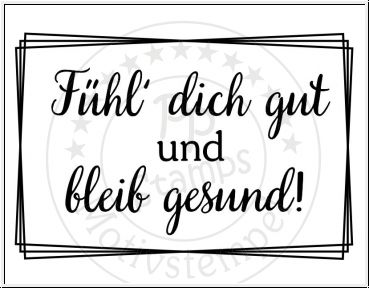 Učiteljica Suzana__________________________________________________________________________Spoštovani,

zaradi izrednih razmer zaenkrat odpovedujemo ekskurzijo v Nemčijo.
Za tiste, ki so že vplačali zneske s položnic, jim bo vrnjeno na transakcijske račune.
Vljudno prosimo, da tisti, ki so že plačali na e-mail agencija@flucher.si sporočijo številko transakcijskega računa za vračilo, ime in priimek imetnika računa ter naslov.
Ko se zadeva poleže, pa se seveda priporočamo za ponovno organizacijo ekskurzije.

Hvala za razumevanje in ostanite zdravi.

Kolektiv agencije Flucher.

Suzana Černelič
AGENCIJA FLUCHER TURIZEM
Kidričeva ul. 14
3250 Rogaška Slatina - SI
t: +386 3 819 0204agencija@flucher.si